Urząd Marszałkowski Województwa Mazowieckiego w Warszawie
Delegatura w Siedlcach
ul. Wiszniewskiego 4, 08-110 Siedlce
Telefon: 25-631-1540, siedlce@mazovia.pl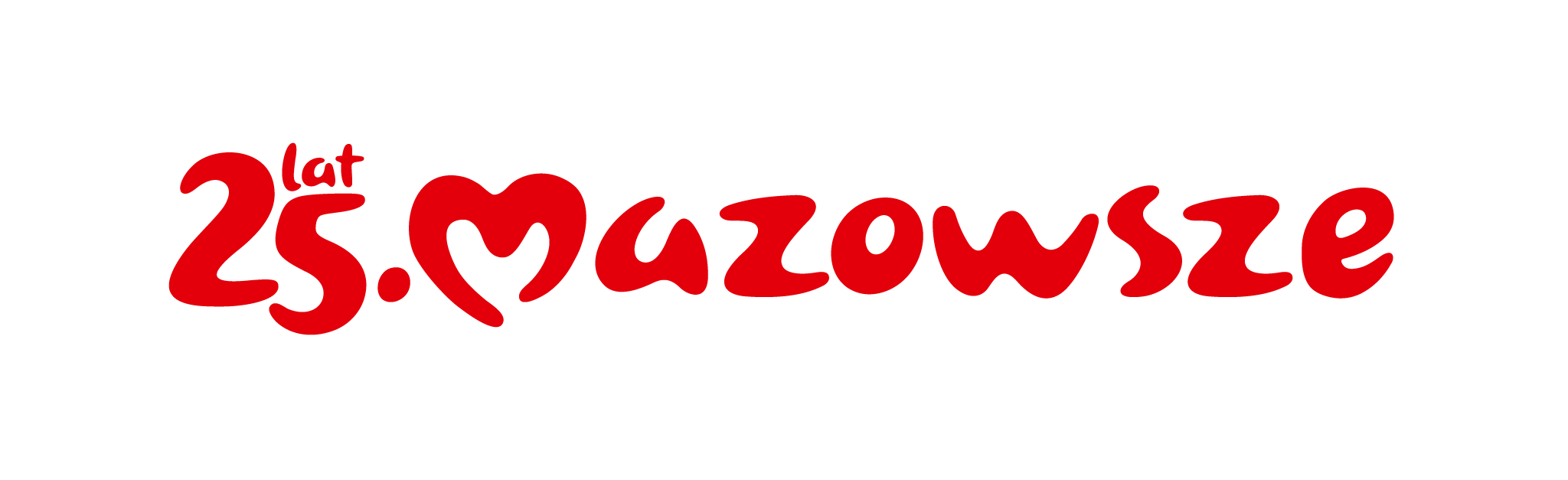 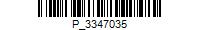 OR-S.0450.1.2023.ANSiedlce, 16 stycznia 2023 rokuPan/Pani
Wójt/Burmistrz/Prezydent
wysyłka e-mailDotyczy: Zaproszenia na spotkanie w sprawie pozyskiwania funduszy europejskich dla przedsiębiorców w dniu 23.01.2023 r.Szanowni Państwo, w imieniu Pani Janiny Ewy Orzełowskiej – Członka Zarządu Województwa Mazowieckiego 
w Warszawie, uprzejmie proszę o przekazanie informacji zainteresowanym przedsiębiorcom 
o organizowanym spotkaniu informacyjnym dotyczącym możliwości pozyskania środków europejskich w ramach programu Fundusze Europejskie dla Mazowsza 2021-2027. 
Na spotkaniu omówione zostaną priorytety i działania nowej perspektywy finansowej.Spotkanie odbędzie się 23 stycznia 2023 r. (poniedziałek) o godz. 14.00 w Restauracji "Stara Drukarnia" w Sokołowie Podlaskim ul. Lipowa 82Ze względów organizacyjnych proszę o potwierdzenie udziału oraz zgłoszenie liczby osób 
do 19 stycznia 2023 r., tel. (25) 631-15-40 lub email: siedlce@mazovia.plZ poważaniemDyrektor Delegatury w SiedlcachDariusz Stopa podpisano kwalifikowanym 
podpisem elektronicznymSprawę prowadzi:Agata NowakowskaTelefon: 25 631-15-46agata.nowakowska.or@mazovia.plKlauzula informacyjna dla reprezentantów osób prawnych oraz osób wskazanych do kontaktu przez osoby prawneAdministratorem danych osobowych osób reprezentujących osoby prawne oraz osób wskazanych przez osoby prawne, jako osoby do kontaktu jest Województwo Mazowieckie, którego dane kontaktowe to: Urząd Marszałkowski Województwa Mazowieckiego w Warszawie, ul. Jagiellońska 26, 03-719 Warszawa, tel. (22) 5979-100, email: urzad_marszalkowski@mazovia.pl, ePUAP: /umwm/esp. Administrator wyznaczył inspektora ochrony danych, z którym można się kontaktować pisząc na adres wskazany w ust. 1 lub adres e-mail: iod@mazovia.pl. Dane osobowe:  osób reprezentujących osoby prawne, będą przetwarzane na podstawie obowiązku prawnego, o którym mowa w art. 6 ust. 1 lit. c rozporządzenia Parlamentu Europejskiego i Rady (UE) 2016/679 z dnia 27 kwietnia 2016 r. w sprawie ochrony osób fizycznych w związku z przetwarzaniem danych osobowych i w sprawie swobodnego przepływu takich danych oraz uchylenia dyrektywy 95/46/WE (ogólne rozporządzenie o ochronie danych), wynikającego z  przepisów prawa określających umocowanie do reprezentowania – w zakresie właściwej reprezentacji osoby prawnej. Podanie tych danych jest warunkiem ważności czynności pojmowanych przez osobę prawną. osób wskazanych przez osobę prawną, jako osoby do kontaktu (imię i nazwisko, służbowe dane kontaktowe, miejsce pracy) będą przetwarzane w prawnie uzasadnionym interesie, o którym mowa w art. 6 ust. 1 lit. f rozporządzenia Parlamentu Europejskiego i Rady (UE) 2016/679 z dnia 27 kwietnia 2016 r. w sprawie ochrony osób fizycznych w związku z przetwarzaniem danych osobowych i w sprawie swobodnego przepływu takich danych oraz uchylenia dyrektywy 95/46/WE (ogólne rozporządzenie o ochronie danych). Dane zostały podane przez osobę prawną.Dane osobowe, o których mowa w ust. 1 mogą zostać udostępnione podmiotom uprawnionym na podstawie przepisów prawa oraz podmiotom świadczącym obsługę administracyjno-organizacyjną Urzędu Marszałkowskiego Województwa Mazowieckiego w Warszawie oraz będą przechowywane nie dłużej niż to wynika z przepisów ustawy z dnia 14 lipca 1983 r. o narodowym zasobie archiwalnym i archiwach. W granicach i na zasadach opisanych w przepisach prawa, osobom, o których mowa w ust. 1 przysługuje prawo żądania: dostępu do swoich danych osobowych, ich sprostowania, usunięcia oraz ograniczenia przetwarzania, jak również prawo wniesienia skargi do Prezesa Urzędu Ochrony Danych Osobowych, na adres: ul. Stawki 2, 00-193 Warszawa. Ponadto osobom wskazanym przez osobę prawną, jako osoby do kontaktu, przysługuje również prawo wniesienia sprzeciwu wobec przetwarzania danych, wynikającego ze szczególnej sytuacji. Każda osoba prawna udostępniająca dane osób, o których mowa w ust. 1 jest zobowiązana do przekazania im zapisów niniejszej klauzuli informacyjnej. 